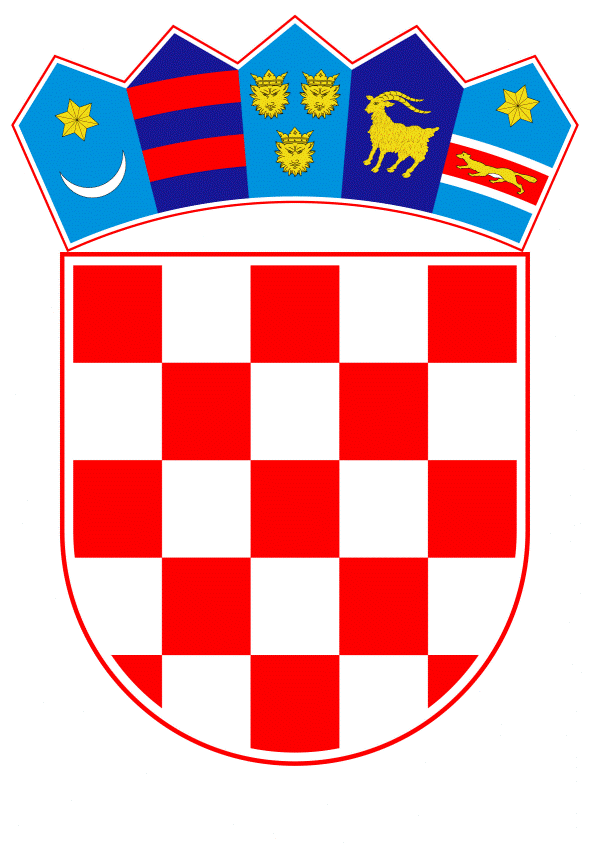 VLADA REPUBLIKE HRVATSKE	Zagreb, 7. siječnja 2021.PREDLAGATELJ:	Ministarstvo gospodarstva i održivog razvoja PREDMET: Prijedlog uredbe o izmjenama uredbe o jediničnim naknadama, korektivnim koeficijentima i pobližim kriterijima i mjerilima za utvrđivanje posebne naknade za okoliš na vozila na motorni pogonBanski dvori | Trg Sv. Marka 2  | 10000 Zagreb | tel. 01 4569 222 | vlada.gov.hrPRIJEDLOG Na temelju članka 17. stavka 1., a u vezi s člankom 16. Zakona o Fondu za zaštitu okoliša i energetsku učinkovitost („Narodne novine“, br. 107/03, 144/12), Vlada Republike Hrvatske je na sjednici održanoj ___________ godine donijelaUREDBU O IZMJENAMA UREDBE O JEDINIČNIM NAKNADAMA, KOREKTIVNIM KOEFICIJENTIMA I POBLIŽIM KRITERIJIMA I MJERILIMA ZA UTVRĐIVANJE POSEBNE NAKNADE ZA OKOLIŠ NA VOZILA NA MOTORNI POGONČlanak 1.U Uredbi o jediničnim naknadama, korektivnim koeficijentima i pobližim kriterijima i mjerilima za utvrđivanje posebne naknade za okoliš na vozila na motorni pogon („Narodne novine“, br. 114/14, 147/14), članak 7. mijenja se i glasi:„ Članak 7.Vrijednosti početne naknade ovisne o vrsti vozila (no):.“.Članak 2.U članku 11. stavak 3. mijenja se i glasi:„(3) Korektivni koeficijent K3 koji se odnosi na vrstu goriva iznosi:Za vozila koja za pogon koriste alternativna goriva definirana posebnim propisom kojim se uređuje uspostava infrastrukture za alternativna goriva korektivni koeficijent K3 iznosi 0,0.Za vozila za koja u gornjoj tablici vrsta goriva nije navedena, a za pogon ne koriste alternativna goriva, korektivni koeficijent K3 iznosi 1.“.Članak 3.Članak 13. mijenja se i glasi:„ Članak13.(1) Za vozila koja za pogon koriste alternativna goriva definirana posebnim propisom kojim se uređuje uspostava infrastrukture za alternativna goriva korektivni koeficijent Kk iznosi 0,0.“(2) Za vozila na hibridni pogon korektivni koeficijent Kk iznosi 0,5.(3) Za vozila M1 kategorije koja su starija od 30 godina („oldtimer“) s važećom identifikacijskom ispravom starodobnog vozila koju izdaje mjerodavna udruga sukladno posebnom propisu, korektivni koeficijent Kk iznosi 0,5.“.Članak 4.U članku 15. stavak 1. mijenja se i glasi:„(1) Korektivni koeficijent (K1a) ovisan o vrsti motora i pogonskog goriva iznosi za:Za vozila koja za pogon koriste alternativna goriva definirana posebnim propisom kojim se uređuje uspostava infrastrukture za alternativna goriva korektivni koeficijent K1a iznosi 0,0.Za vozila opremljena vrstom motora koji nije naveden u gornjoj tablici ili koja koriste gorivo koje nije navedeno u gornjoj tablici, korektivni koeficijent K1a iznosi 1,0.“.Članak 5.Ova Uredba stupa na snagu osmoga dana od dana objave u »Narodnim novinama«.Klasa: Urbroj: Zagreb, Predsjednik
mr. sc. Andrej Plenković, v. r.OBRAZLOŽENJEUredba o izmjenama Uredbe o jediničnim naknadama, korektivnim koeficijentima i pobližim kriterijima i mjerilima za utvrđivanje posebne naknade za okoliš na vozila na motorni pogon (dalje: Uredba) donosi se na temelju članku 17. stavak 1., a u vezi s člankom 16. Zakona o Fondu za zaštitu okoliša i energetsku učinkovitost (Narodne novine. br. 107103.144112).Uredbu o jediničnim naknadama, korektivnim koeficijentima i pobližim kriterijima i mjerilima za utvrđivanje posebne naknade za okoliš na vozila na motorni pogon (Narodne novine, br. 114114,147114) donijela je Vlada Republike Hrvatske 2014. godine.Uredbom se propisuju jedinične naknade i korektivni koeficijenti na temelju kojih se obavlja izračun posebne naknade za okoliš na vozila na motorni pogon (u daljnjem tekstu: posebna naknada), te pobliži kriteriji i mjerila za utvrđivanje posebne naknade.Sukladno Akcijskom planu za smanjenje neporeznih i parafiskalnih davanja 2020 koji je dio paketa Vlade Republike Hrvatske kojim se žele unaprijediti uvjeti za poslovanje u Hrvatskoj definirane su mjere smanjenja neporeznih i parafiskalnih davanja. On predstavlja jednu od obveza koje je Republika Hrvatska preuzela u okviru Europskog semestra i Nacionalnog programa reformi, te je povezan uz provedbu mjera iz Akcijskog plana Republike Hrvatske za pridruživanje Europskom tečajnom mehanizmu II (ERM II) i bankovnoj uniji.Kao jedna od mjera predloženo je smanjenje iznosa posebne naknade koji se placa pri registraciji vozila. Akcijskim planom predviđeno je smanjenje jediničnog iznosa za 5 % za sve obveznike. Nadalje predviđeno je smanjiti jedinične iznose naknada za vozila na hibridni način pogona za 50%. Dodatno je predviđeno vozila na električni ili alternativni način pogona osloboditi obveze pla6anja posebne naknade.Za realizaciju ove mjere potrebno je izmijeniti Uredbu o jediničnim naknadama, korektivnim koeficijentima i pobližim kriterijima i mjerilima za utvrđivanje posebne naknade za okoliš na vozila na motorni pogon (Narodne novine, br. 114/14, 147/14)Prijedlogom Uredbe ostvarene su sve predviđene mjere te će se primjenom isti ostvariti rasterećenje građanstva i gospodarskog sektora u iznosu od 9.871.107,31 kuna.Oznaka vrste vozila (kategorija)Iznos početne naknade (no), u kunamaM1 33,25 N1 76,00 L1, L2 28,50 L3, L4, L5 47,50 L6, L7 47,50 T 47,50 RS 114,00M2, M3 304,00N2, N3 456,00Gorivobenzindizelsko gorivohibridni pogonK311,20,5Vrsta motoraVrsta gorivaK1aOttov motor dvotaktni(motorni benzin)2,0Ottov motor četverotaktni(motorni benzin)1,0Rotacijski motor(motorni benzin)1,5Dieselov motor(dizelsko gorivo, biodizel)1,0Hibridni pogon(motorni benzin, plin ili dizelsko
gorivo s električnom strujom)0,5